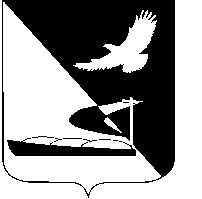 АДМИНИСТРАЦИЯ МУНИЦИПАЛЬНОГО ОБРАЗОВАНИЯ«АХТУБИНСКИЙ РАЙОН»ПОСТАНОВЛЕНИЕ21.09.2016      					                                     № 422О внесении изменений в Порядок составления, утверждения и установления показателей планов (программ) финансово-хозяйственной деятельности муниципальных предприятий МО «Ахтубинский район», утвержденный постановлением администрации МО «Ахтубинский район» от 27.10.2015             № 1239В целях реализации Федерального закона от 14.11.2002 № 161-ФЗ              «О государственных и муниципальных унитарных предприятиях» и оценки деятельности, совершенствования работы, повышения эффективности деятельности муниципальных предприятий МО «Ахтубинский район», администрация МО «Ахтубинский район»ПОСТАНОВЛЯЕТ:1. Внести изменения в Порядок составления, утверждения и установления показателей планов (программ) финансово-хозяйственной деятельности муниципальных предприятий МО «Ахтубинский район», утвержденный постановлением администрации МО «Ахтубинский район»           от 27.10.2015 № 1239, изложив пункт 2 в следующей редакции:«2. План (программа) финансово-хозяйственной деятельности МП (далее - план) должен ориентировать предприятие на определение приоритетных направлений деятельности, развитие предприятия, увеличение или сохранение объемов выполняемых работ (услуг), сокращение непроизводительных расходов.».2. Отделу информатизации и компьютерного обслуживания администрации МО «Ахтубинский район» (Короткий В.В.) обеспечить размещение настоящего постановления в сети Интернет на официальном сайте администрации МО «Ахтубинский район» в разделе «Документы» подразделе «Документы Администрации» подразделе «Официальные документы».     	3. Отделу контроля и обработки информации администрации                            МО «Ахтубинский район» (Свиридова Л.В.) представить информацию в газету «Ахтубинская правда» о размещении настоящего постановления в сети Интернет на официальном сайте администрации МО «Ахтубинский район» разделе «Документы» подразделе «Документы Администрации» подразделе         «Официальные документы».									4. Контроль за исполнением настоящего постановления возложить на заместителя главы администрации по финансовым и экономическим вопросам, начальника финансового управления администрации                          МО «Ахтубинский район» Кожухину Н.Г.Глава муниципального образования                                                В.А. Ведищев